Additional Prerequisites for CalculusEven and Odd functions:







 	   c)  					   d) 









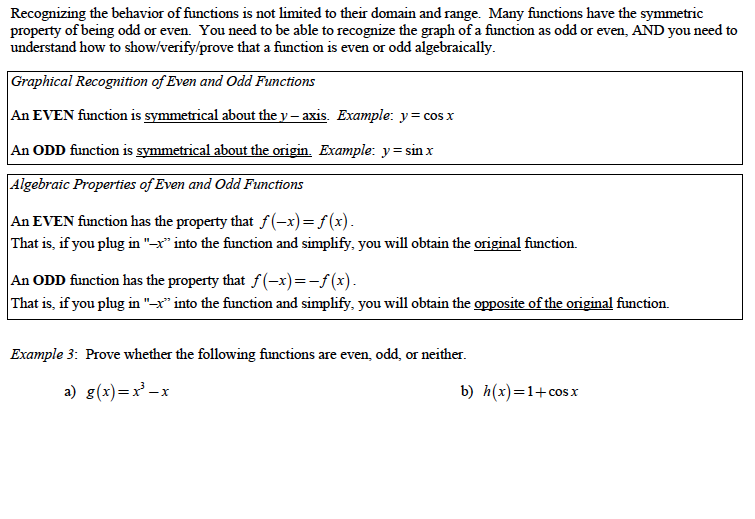 Piecewise functions: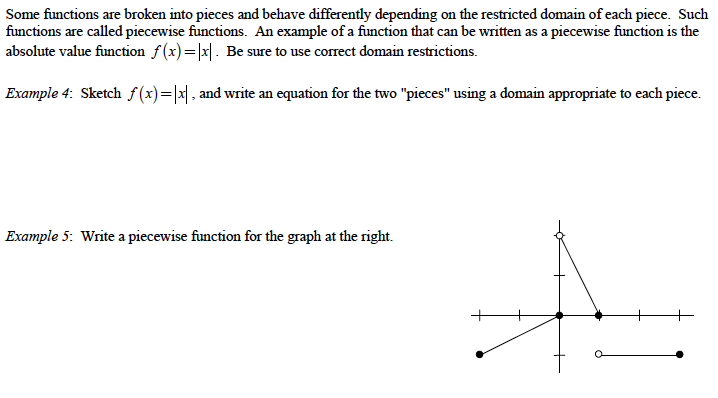 Hwk: worksheet + p 19 # 21 - 34
One to one functions:


         Note:	A function that is always increasing* is one to one.
 	    	A function that is always decreasing* is one to one.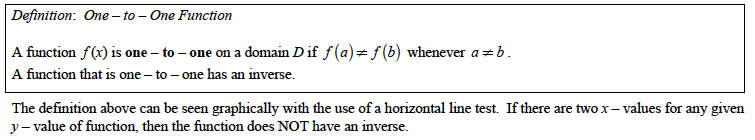 Hwk: worksheet + p 44 # 1 – 6,13 – 24,52,53
 	    extend: p 45 # 59,60,62.Trigonometric inverse functions:

 						 		
 			



 						  		
 			



 						  		
 			





  			    			    
                                   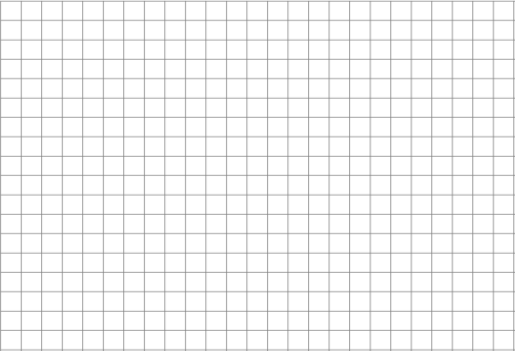 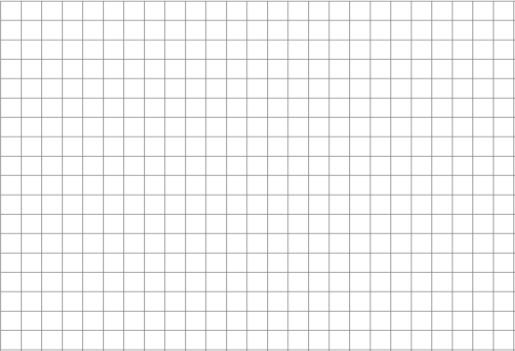 The Greatest Integer Function:

The Greatest Integer Function is denoted by y = [x] or .For all real numbers, x, the greatest integer function returns the largest integer 
less than or equal to x. In essence, it rounds down a real number to the nearest integer.

For example:   [1] = 1      [1.5] = 1      [3.7] = 3      [4.3] = 4
Beware!    [-2] = -2      [-1.6] = -2      [-2.1] = -3      [-5.5] = -6 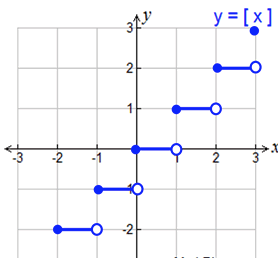 Usual shapes areas and volumes:
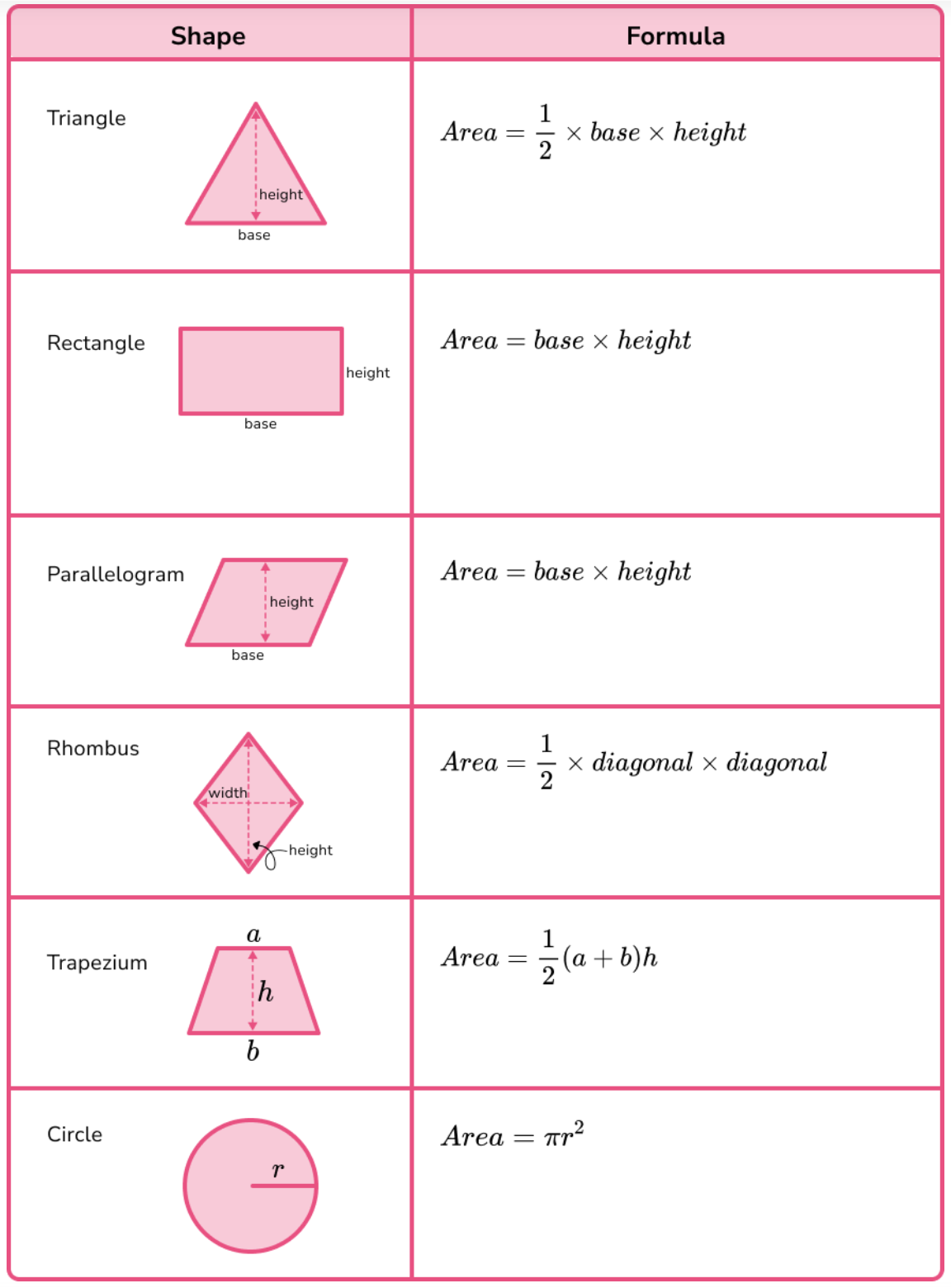 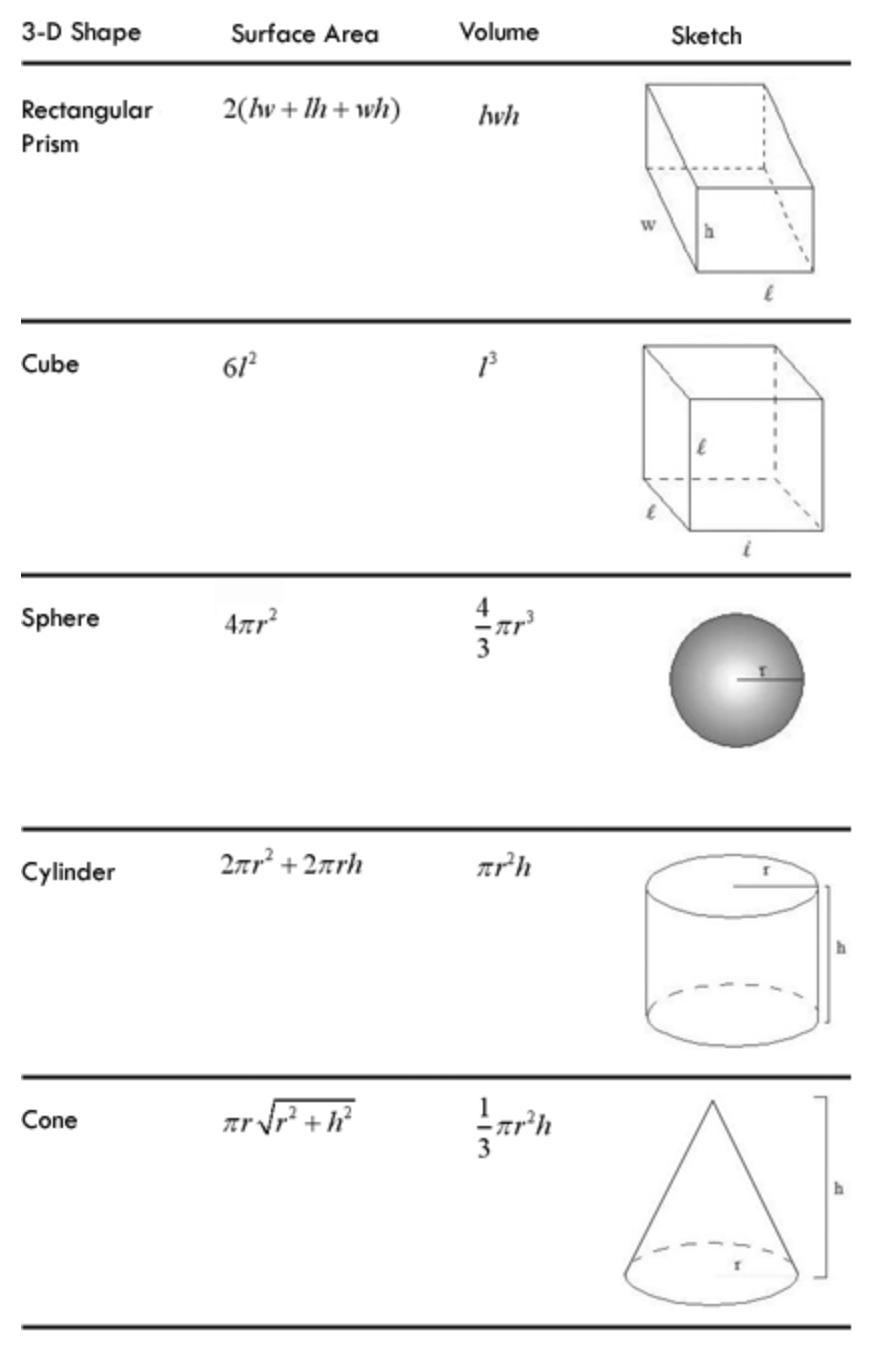 